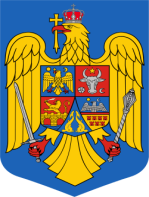 Consiliul local al comunei Merești, județul Harghita, întrunit în ședinșă ordinară la data de 16 decembrie 2020,Având în vedere temeiurile juridice, respectiv prevederile:art. 56, art. 120 alin. (1), art. 121 alin. (1) și (2) și art. 139 alin. (2) din Constituția României, republicată;art. 4 și art. 9 paragraful 3 din Carta europeană a autonomiei locale, adoptată la Strasbourg la 15 octombrie 1985, ratificată prin Legea nr. 199/1997;art. 7 alin. (2) din Legea nr. 287/2009 privind Codul civil, republicată, cu modificările ulterioare;art. 20 și 28 din Legea-cadru a descentralizării nr. 195/2006;art. 129, alin. (1), alin. (2) lit. b) și alin. (4) lit. c), din O.U.G. nr. 57/2019, privind Codul administrativ, modificat; art. 5 alin. (1) lit. a) și alin. (2), art. 16 alin. (2), art. 20 alin. (1) lit. b), art. 27, art. 30 și art. 761 alin. (2) și (3) din Legea nr. 273/2006 privind finanțele publice locale, cu modificările și completările ulterioare;art. 1, art. 2 alin. (1) lit. h), precum și pe cele ale titlului IX din Legea nr. 227/2015 privind Codul fiscal, cu completările ulterioare, Legea nr. 241/2020 pentru modificarea alin. (1) al art. 459 din Legea nr.227/2015 privind Codul fiscal,Ordonanței de urgență a Guvernului nr. 80/2013 privind taxele judiciare de timbru, cu modificările și completările ulterioare;art. 344 din Legea nr. 207/2015 privind Codul de procedură fiscală;Ordonanței Guvernului nr. 28/2008 privind registrul agricol, aprobată cu modificări și completări prin Legea nr. 98/2009, cu modificările și completările ulterioare;art. 19 și art. 20, alin.2, lit.(d) din Ordonanța Guvernului nr. 71/2002 privind organizarea și funcționarea serviciilor publice de administrare a domeniului public și privat de interes local, aprobată cu modificări și completări prin Legea nr. 3/2003, cu modificările si completările ulterioare, art. 9, alin. (1) din Legea nr. 544/2001- privind liberul acces la informațiile de interes publicart. 18 alin. (5) din Legea nr. 333/2003 privind paza obiectivelor, bunurilor, valorilor și protecția persoanelor, republicată, cu completările ulterioare; Legea nr. 56 / 2015 pentru completarea art. 24 din Legea nr.333/ 2003art. 25 lit. d) din Legea nr. 481/2004 privind protecția civilă, republicată, cu modificările și completările ulterioare;art. 1 alin. (4) lit. l), art. 8 alin. (3) lit. j), art. 43 alin. (7) și art. 44 alin. (2) lit. d) din Legea serviciilor comunitare de utilități publice nr. 51/2006, republicată, cu modificările și completările ulterioare, ultima dată cu OUG nr. 53/2019,  art. 5 alin. (2) lit. k), art. 26 alin. (1) lit. b) și c), alin. (3), alin. (5) și alin. (8) din Legea serviciului de salubrizare a localităților nr. 101/2006, republicată, cu modificările și completările ulterioare; precum și de modificările aduse de OUG nr. 74/2018 la art 17, alin. (1 ) din Legea nr. 211/2011privind regimul deşeurilor, a Legii nr. 249/2015 privind modalitatea de gestionare a ambalajelor şi a deşeurilor de ambalaje şi a Ordonanţei de urgenţă a Guvernului nr. 196/2005 privind Fondul pentru mediu, cu modificările și completările ulterioare, ultima modificare cu OUG nr. 50/2019, art. 10 lit. g) și art. 34 alin. (2) și (3) din Legea serviciului de iluminat public nr. 230/2006;art. 14 lit. f) din Legea serviciului de alimentare cu apă și de canalizare nr. 241/2006, republicată, cu modificările și completările ulterioare, ultima modificare cu OUG nr. 114/2018,art. 14 din Ordonanța Guvernului nr. 21/2002 privind gospodărirea localităților urbane și rurale, aprobată cu modificări și completări prin Legea nr. 515/2002;art. 5 din Legea cadastrului și publicității imobiliare nr. 7/1996, republicată, cu modificările și completările ulterioare, ultimul act modificator fiind Legea nr. 192/2020,art. 6 alin.2) din Ordonanța Guvernului nr. 99/2000 privind comercializarea produselor și serviciilor de piață, republicată, cu modificările și completările ulterioare; art. 2 și 3 din Ordonanța Guvernului nr. 13/2001 privind înființarea, organizarea și funcționarea serviciilor comunitare pentru cadastru și agricultură, aprobată cu modificări și completări prin Legea nr. 39/2002; Normelor tehnice de completare a registrului agricol pentru perioada 2020-2024 aprobate prin Ordinul comun al ministrului agriculturii și dezvoltării rurale, ministrului lucrărilor publice, dezvoltării și administrației, ministrului afacerilor interne, ministrului finanțelor publice, Institutul Național de Statistică, Agenția Națională de Cadastru și Publicitate Imobiliară, Autoritatea Națională Sanitară Veterinară și Pentru Siguranța Alimentelor nr. 25/1382/37/1642/14297/746/20/2020 din 23 ianuarie 2020,;Hotărârii Consiliului Local al comunei Merești nr. 63/2017 privind aprobarea nomenclatorului stradal al comunei Merești, județul Harghita;Planului urbanistic general, aprobat prin Hotărârea Consiliului Local nr.28/26.09.2002; prelungit cu HCL nr. 10/2018Hotărârii Consiliului Local al comunei Merești nr. 6/28.02.2019 privind prelungirea valabilității Planului Urbanistic General al comunei Merești, până la elaborarea și întocmirea noului PUG, dar nu mai mult de 31 decembrie 2024;Hotărârii Consiliului Local nr. 16/30.04.2020 privind indexarea impozitelor si taxelor locale pentru anul fiscal 2021 cu 3,8%.Hotărârii Consiliului Local nr. 54/2016 privind stabilirea zonelor de impozitare la nivelul unității administrativ- teritorial al comunei Merești, județul Harghita.		rangul IV : comuna Merești;		Zona A  : comuna Merești;Tinând seama de prevederile art. 2 din Legea nr. 351/2001 privind aprobarea Planului de amenajare a teritoriului național - Secțiunea a IV-a Rețeaua de localități, cu modificările și completările ulterioare, coroborate cu cele ale Legii nr. 2/1968 privind organizarea administrativă a teritoriului României, cu modificările și completările ulterioare, referitoare la componența unităților administrativ-teritoriale, ierarhizarea localităților la nivelul comunei Merești:rangul IV : comuna Merești;Luând act:Proiectul de hotărâre privind stabilirea impozitelor și taxelor locale, precum și a taxelor speciale, pe anul 2021,la nivelul comunei Merești, județul Harghita.Expunerea de motive al primarului comunei Merești, în calitatea sa de inițiator, înregistrat sub nr.1306 din 16.11.2020;Raportul compartimentului de resort** din cadrul aparatului de specialitate al compartimentului impozite si taxe,  înregistrat sub nr. 1316 din 19.11.2020,  Avizul Comisiilor de specialitate al Consiliului Local MereștiRealizând publicarea anunțului privind elaborarea proiectului Hotărârii Consiliului Local privind stabilirea impozitelor și taxelor locale, precum și a taxelor speciale, pe anul 2021,la nivelul comunei Meresti, judetul Harghita în contextul prevederilor art. 7 din Lege nr. 52/2003 privind transparența decizională în administrația publică, cu completările ulterioare, înregistrat la nr. 1304/16.11.2020 Publicării pe pagina de internet la adresa: www.homorodalmas.ro;Afișării la Primărie, în spațiul accesibil publicului, În temeiul  prevederilor art. 139 alin. (1), alin. (3) lit. c, și art. 196 alin. (1) lit. a) din Ordonanța de urgență a Guvernului nr. 57/2019 privind Codul administrativ,Consiliul Local al comunei Merești adoptă prezentaHOTĂRÂRE:Art. 1. - (1) Impozitele și taxele locale, precum și taxele speciale, pe anul 2021, se  stabilesc potrivit prezentei hotărâri.  	 (2) Tabloul cuprinzând cotele, valorile  impozabile, nivelurile impozitelor și taxelor  locale, taxele speciale și amenzile care se stabilesc, se actualizează sau se ajustează, după caz, de către Consiliul Local al Comunei Meresti, sunt prevăzute în anexe care fac parte integrantă din prezenta hotărâre.    	 (3) Pentru anul fiscal 2021, impozitele și taxele locale datorate de contribuabili, persoane fizice și juridice, se indexează cu 3,8% față de impozitele și taxele locale datorate de contribuabili, persoane fizice și juridice pentru anul 2020.   	(4) Impozitele și taxele stabilite prin prezenta hotărâre , constituie venituri proprii ale Bugetului local al comunei Merești pentru anul 2021.Art. 2. -  (1) Se stabileşte impozitul pe clădirile rezidenţiale şi clădirile-anexă, aflate în proprietatea persoanelor fizice prin aplicarea cotei de 0,15% asupra valorii impozabile a clădirii, determinată potrivit criteriilor şi normelor de evaluare majorată cu 5%, prevăzute în anexa nr. 1 care face parte integrantă din prezenta hotărâre.              (2) Se stabileşte impozitul pe clădirile nerezidenţiale aflate în proprietatea persoanelor fizice prin aplicarea cotei de 0,7% , majorată cu 5% asupra valorii care poate fi:  a) valoarea rezultată dintr-un raport de evaluare întocmit de un evaluator autorizat în ultimii 5 ani anteriori anului de referinţă;  b) valoarea finală a lucrărilor de construcţii, în cazul clădirilor noi, construite în ultimii 5 ani anteriori anului de referinţă;  c) valoarea clădirilor care rezultă din actul prin care se transferă dreptul de proprietate, în cazul clădirilor dobândite în ultimii 5 ani anteriori anului de referinţă.              (3) Pentru clădirile nerezidenţiale aflate în proprietatea persoanelor fizice, utilizate pentru activităţi din domeniul agricol, impozitul pe clădiri se calculează prin aplicarea unei cote de 0,4% majorat cu 5% asupra valorii impozabile a clădirii.             (4) În cazul în care valoarea clădirii nerezidenţiale nu poate fi calculată conform prevederilor alin. (2), impozitul se calculează prin aplicarea cotei de 2% majorat cu 5% asupra valorii impozabile determinate conform alin. (1).Art.3. –(1)- Pentru clădirile nerezidențiale aflate în proprietatea sau deținute de persoanele juridice, impozitul/ taxa pe clădiri se calculează prin aplicarea unei cote de 0,7% majorat cu 5% asupra valorii impozabile a clădirii.               (2)-  Pentru clădirile rezidențiale aflate în proprietatea sau deținute de persoanele juridice, impozitul/ taxa pe clădiri se calculează prin aplicarea unei cote de 0,2% majorat cu 5%  asupra valorii impozabile a clădirii.               (3)- Pentru clădirile nerezidențiale aflate în proprietatea sau deținute de persoanele juridice, utilizate pentru activități din domeniul agricol, impozitul/ taxa pe clădiri se calculează prin aplicarea unei cote de 0,7% asupra valorii impozabile a clădirii.               (4)-  În cazul în care proprietarul clădirii nu a actualizat valoarea impozabilă a clădirii în ultimii 3 ani anteriori anului de referință, cota impozitului/ taxei pe clădiri este 5%, conform art. 460 alin (8) și  majorat cu 5%.               (5)- În cazul în care dreptul de proprietate asupra unei clădiri este transmis în cursul anului fiscal, impozitul va fi datorat de persoana care deține dreptul de proprietate asupra clădirii la data de 31 decembrie a anului fiscal anterior anului în care se înstrăinează.              (6)- În cazul extinderii, îmbunătățirii, desfințării parțiale sau al altor modificări aduse unei clădiri existente, inclusiv schimbarea integrală sau parțială a folosinței, precum și în cazul reevaulării unei clădiri, care determină creșterea sau diminuarea impozitului, proprietarul are obligația să depună o nouă declarație de impunere la organul fiscal local în comuna Merești, în termen de 30 de zile de la data modificării respective și datorează impozitul pe clădiri determinat în noile condiții începând cu data de 1 ianuarie a anului următor.Art.4. –   (1) Se stabilește impozitul pe teren amplasat în intravilan, înregistrat în registrul agricol la categoria de folosinţă terenuri cu construcţii, impozitul/taxa pe teren se stabileşte prin înmulţirea suprafeţei terenului, exprimată în hectare, cu suma corespunzătoare. Nivelul pe care este stabilit prin Cod fiscal este de 711- 1788 pentru zona A și rangul IV în cadrul localității, iar nivelul stabilit de Consiliul Local al comunei Merești pentru anul 2021 este de 1386 lei/ ha, conform anexei nr. 2, care face parte integrantă din prezenta hotărâre.                 (2) Se stabileşte impozitul pe teren amplasat în extravilan, impozitul/taxa pe teren se stabileşte prin înmulţirea suprafeţei terenului, exprimată în hectare, cu suma corespunzătoare, înmulţită cu coeficientul de corecţie corespunzător prevăzut la art. 457 alin. (6), se aplică rata inflației 3.8% și majorare de 5% conform anexei nr. 2, care face parte integrantă din prezenta hotărâre.                 (3) - Se stabileşte impozitul pe teren în sumă fixă pe hectar de teren, pe ranguri de localităţi, categorii de folosinţă şi pe zone pentru persoanele fizice şi juridice care deţin în proprietate teren în extravilanul localităţii, cu aplicarea ratei inflației 3.8% și majorare de 5% conform anexei nr. 2, care face parte integrantă din prezenta hotărâre.Art.5. Se stabileşte impozitul pe mijloacele de transport cu o majorare de 5% conform anexei nr. 3 care face parte integrantă din prezenta hotărâre.              (1)- La impozitul pe mijloacele de transport cu tracţiune mecanică care aparţin contribuabililor persoane fizice şi juridice, în funcţie de capacitatea cilindrică a motorului, pentru fiecare 200 cmc sau fracţiune din aceasta, sau masa totală maximă autorizată, conform art. 470 alin (2) din Legea nr. 227/2015 privind Codul fiscal, se indexează cu 3,8% și se majorează cu 5% asupra valorii impozabile față de nivelul stabilit prin cod fiscal.Art.6. – Se stabileşte taxa pentru eliberarea certificatelor de urbanism, avizelor şi autorizaţiilor în domeniul construcţiilor, pe care se indexează cu 3,8% și se majorează cu 5%   conform anexei nr. 4, care face parte integrantă din prezenta hotărâre.Art.7. – Se stabileşte taxa pentru folosirea mijloacelor de reclamă şi publicitate, conform anexei nr. 5, care face parte integrantă din prezenta hotărâre.Art.8. – Se stabileşte impozitul pe spectacole pentru persoanele care organizează o manifestare artistică, o competiţie sportivă sau altă activitate distractivă, pe care se indexează cu 3,8% și se majorează cu 5%    conform anexei nr. 6, care face parte integrantă din prezenta hotărâre. Art.9. – Se stabilește taxe speciale destinate funcţionării unor servicii publice locale prevăzute în Anexa nr.7 în baza prevederilor art. 484 din Legea nr.227/2015 privind Codul Fiscal.Art.10. – Se stabilește alte taxe locale pentru funcționarea serviciilor publice locale pentru anul 2021, conform anexei nr. 8, care face parte integrantă din prezenta hotărâre.Art.11- Se stabilește alte dispoziții comune, conform anexei nr. 9, care face parte integrantă din prezenta hotărâre.Art.12- Se aprobă valorile sancțiunilor indexate în cazul persoanelor fizice și persoanelor juridice, conform anexei nr. 10, care face parte integrantă din prezenta hotărâre.Art.13. – Se aprobă procedura de acordare a facilități, reduceri, scutiri fiscale conform art.456 alin (2), lit (a-k), art. 464, alin. (2), lit. (c-i) care este de 100% din Codul fiscal, conform anexei nr. 11, care face parte integrantă din prezenta hotărâre.Art.14. – Se aprobă taxe judiciare de timbru destinate funcţionării unor servicii publice locale prevăzute în anexa nr.12 în baza  OUG nr. 80/2013 privind taxele judiciare de timbru. Art.15. –  (1) Pentru plata cu anticipaţie a impozitului pe clădiri, impozitului pe teren şi a impozitului pe mijloacele de transport datorate pentru întregul an de către contribuabili, persoane fizice sau juridice, până la data de 31 martie a anului fiscal, consiliul local acordă o bonificaţie de 10%,                     (2) Prin excepţie de la prevederile alin (1),  bonificaţia nu se acordă dacă fiecare din aceste categorii de impozite este de până la 50 lei inclusiv, situaţie în care legea prevede obligativitatea achitării integrale a acestora până la data de 31 martie a anului fiscal.                     (3). Bonificaţia prevăzută de art. 462 alin. (2), art. 467 alin. (2), art. 472 alin. (2) din Codul fiscal se stabileşte după cum urmează:a) în cazul impozitului pe clădiri aparţinând persoanelor fizice la 10%;b) în cazul impozitului/taxei pe teren aparţinând persoanelor fizice la 10%;c) în cazul impozitului pe mijloacele de transport aparţinând persoanelor fizice la 10%.d) în cazul impozitului / taxei pe clădiri aparţinând persoanelor juridice la 10 %;e) în cazul impozitului/taxei pe teren aparţinând persoanelor juridice la 10 %;f) în cazul impozitului pe mijloacele de transport aparţinând persoanelor juridice la 10 %.                                                                   (4).-Majorarea anuală prevăzută la art.470, alin.(2), este 5% fata de nivelul reglementat prin Codul Fiscal,         Art.16- Anexele nr.1-12 fac parte integrantă din prezenta hotărâre.Art.17. – Prezenta Hotărâre intră în vigoare începând cu data de 01 ianuarie 2021. Art.18. - Aducerea la îndeplinire a prezentei hotărâri se asigură de către primarul comunei Merești prin aparatul său de specialitate.Art.19. –  Prezenta hotărâre se comunică, prin intermediul secretarului comunei Merești,  primarului comunei Merești, compartimentelor de specialitate din cadrul aparatului de specialitate al primarului comunei Meresti, Instituției Prefectului județului Harghita și se aduce la cunoștință publică prin afișarea la Primărie, în spațiul accesibil publicului.Președinte de ședințăRIGO MIHALY				L.S													                 Contrasemneaza pentru legalitateSecretarul general al comunei, GOLICZA GYONGYIHCL Nr. 47Adoptată în şedinţa din data de 16.12.2020Cu un număr de 9 voturi „ pentru”  din numărul total de 9 consilieri în funcţie